Wanaka Hike and Fly 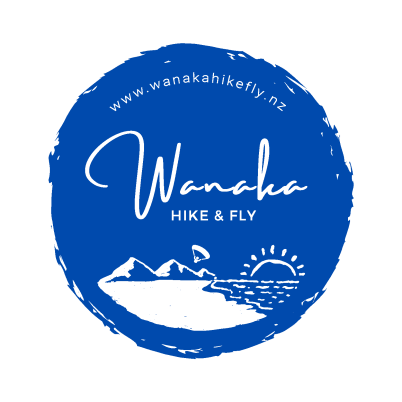 Safety Management Plan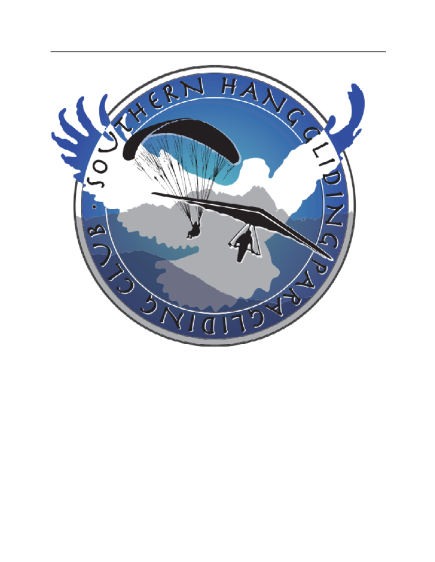 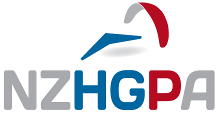 Table of ContentsTable of Contents	21.	Overview	31.1.	Overview of race	31.2.	Safety objectives	31.3.	Continual Improvement	32.	Competitor preparation	42.1.	Event information	42.2.	Race rules and terms of participation	42.3.	Competitor Applications	42.4.	Competitor Vetting	42.5.	Safety Assistants	42.6.	Event Registration and Briefing	52.7.	Mandatory equipment	53.	Race safety systems	63.1.	Safety Communication	63.2.	Check In System	63.3.	Competitor Withdrawal	73.4.	Illness and Injury	73.5.	Satellite Tracking	73.6.	Safety Related Race Issues and Rules	83.7.	Hazard Register	83.8.	Emergency Response Plans	83.9.	Accident Reporting	93.10.	Treble Cone Zero Harm Farm	9Appendix 1: Race committee	10Appendix II: Hazard Register	12Appendix III: Competitor Emergency Response Plan	17Appendix IV: Safety Officer Emergency Response Plan	19OverviewOverview of raceThe Wanaka Hike & Fly Race is a New Zealand Hang Gliding and Paragliding Association (NZHGPA) endorsed hike and fly paragliding race, conducted in accordance with NZHGPA and the Paragliding Competition Committee guidelines.It takes place in Wanaka and the surrounding area, with the furthest waypoints typically not exceeding 100km from Wanaka. The start and finish are published with the other waypoints before the race begins and will typically be around the Wanaka or Lake Hawea township.Up to 45 paraglider pilots may compete, either walking/running or flying (from foot launching) to try and reach as many waypoints as their piloting skills and fitness levels permit. The race generally takes place over three days, with a race briefing the evening before the first day.The purpose of this race is to provide a competitive environment for hike and fly pilots as well as encourage pilots new to hike and fly competitions to gain experience in such an environment.A list of Race Staff and their roles can be found in Appendix ISafety objectivesThe aim of the race is to provide a fair, fun and rewarding platform to encourage and promote NZ hike and fly activities.Safety is paramount. It is the intention of the organisers to complete the race with a level of zero safety-related incidents, meaning that any level of injury, other than entirely trivial, is deemed unacceptable.Due to the nature of this event, which will see competitors alone in isolated locations, they are reminded that they hold the primary responsibility for their safety and the safety of others around them.Continual ImprovementThe race committee strives for continual improvement and welcomes feedback from all participants for both safety and general race related information. As a result, the race manual, safety management plan, and website will be updated and re-published every year, or more frequently as the need arises. If significant changes occur between race entries opening and the start of the race, all competitors will be notified of these changes by email. Competitor preparationEvent informationThe event’s hosting website is https://wanakahikefly.nz   This website is used to promote and provide detailed information for the event for all interested parties, including detailed race rules, terms of participation, and general preparation advice. The event’s social media sites are: https://www.facebook.com/wanakahikefly https://www.instagram.com/wanakahikefly Race rules and terms of participationRace rules and terms of participation are provided on the Wanaka Hike and Fly website:https://wanakahikefly.nz/rules https://wanakahikefly.nz/terms The rules, terms, and safety management plan are drawn to participants’ attention when they register for the event.Competitor ApplicationsApplications for Wanaka Hike and Fly typically open in November. Pilots can apply to compete via the Wanaka hike and fly website. On being accepted they must pay the applicable fee, and provide all details required by the entry form. These details will be checked at the race pre-briefing.Competitor VettingTo compete in the Wanaka Hike and Fly race, pilots must have at minimum a NZHGPA PG2 certificate. If they hold an international license, they must have joined the NZHGPA as at minimum a temporary member with a PG2 equivalent license from their home country. Pilots are also encouraged to have a minimum of 50 hours flight time. Applications from pilots with less than 50 hours flight time will be considered on a case-by-case basis by the race director, with emphasis being placed on experience flying in mountainous terrain.Safety AssistantsAll competitors MUST have a safety assistant. This is a person who the competitor will be in contact with throughout the race. They are the first point of contact if race officials have any concerns about the competitor but cannot contact the competitor.The safety assistant does not physically need to be present in the race area – they may choose to monitor the competitor remotely.If they are present in the race area, they are allowed to carry non-mandatory equipment for the competitor, bring them extra food and water, and otherwise support the competitor throughout the race. They should endeavour to remain in cell phone coverage where possible, and failing that, MUST be contactable via a two-way satellite communication device (i.e. InReach), the contact details of which must have been recorded by the safety officer by event registration.As safety assistants are not expected nor intended to go into backcountry terrain, they are not vetted, and assume all responsibility for their own safety if they choose to do so.One safety assistant may support multiple competitors. Event Registration and BriefingRegistration and an initial briefing containing information on safety, land access and expected weather will take place the evening before the event, at a location and time communicated by email to all competitors at least 24 hours before the race. As part of the registration, race staff will confirm each competitor’s details, including:Full nameContact numberEquipment make and model (Wing, Reserve, Backpack, Helmet)Equipment colourSafety Assistant full nameSafety Assistant contact numberThat their tracking is functioning on the websiteThey are in the two mandatory WhatsApp groupsThe registration and briefing are mandatory.Mandatory equipmentThe mandatory equipment is set out in part 5 of the race rules.Race safety systemsSafety CommunicationSafety information (including information about weather) will be conveyed in the following means;Before the race;Available on the Wanaka Hike and Fly websiteVia emailIn person at the briefing the evening before the race startDuring the race;In personVia WhatsApp groupsVia RadioAfter the race;In personVia WhatsApp groupsVia feedback formsAll competitors and safety assistants are encouraged to express safety concerns before, during and after the race to the race director or safety officer by phone, email, radio, InReach or WhatsApp messages and to other participants via the WhatsApp Chat group or on the radio (if in range).Throughout the race the race director and safety officer will continuously monitor their UHF radio. They will also endeavour to stay within cell reception where/as reasonable, and will always be contactable via a two way satellite communication device. In an emergency situation competitors and safety assistants shall follow the emergency response plan and contact emergency services directly if deemed necessary or if they are unsure. Race officials should be contacted once doing so does not interfere with rescue efforts, unless information from them is required.The race director is an experienced competition pilot who is familiar with the area the event is held in. They may stop the days’ activities for any safety concerns raised by competitors or the race officials. In the event that the race director cannot be contacted, the safety officer also has the power to stop the days’ activities for these reasons.WhatsApp GroupsThree WhatsApp groups are created for the race, each serving a separate purpose. These are;WH&F Check-in ONLY!!! - checking in at the end of each day. Pilots are instructed NOT to post anything else in this group, it is only for check-ins and confirmation. It is mandatory to be in this group.WH&F Announcements - info and updates from race officials. It is mandatory to be in this group.WH&F Chat - anything else participants might want to share or discuss prior and during the race.Check In SystemThis system has been created to ensure that at the end of each day, the race officials know each competitor is safe, and if they are not safe, or are not responding, to alert search and rescue services.Monitoring check ins are the responsibility of the safety officer, though they may delegate that responsibility to someone else.When a competitor has finished racing for that day (meaning flying or walking, i.e. they have reached the point from which they will continue the next day), the competitor, or their safety assistant, must inform the safety officer that they are safe. This can be done;In personthe competitor or safety assistant must confirm the safety officer has marked the competitor as safeVia messaging, by sending “Full Name Safe” and receiving the confirmation. If no confirmation is received within 30 minutes, another message shall be sent. The message can be sent via;SMS/textWhatsApp Check In ONLY!!! GroupInReachPlease note that pilots cannot check in via Radio or SPOT tracker (as Spot trackers have no option to receive the confirmation message). However, a competitor with a Spot tracker may decide they are comfortable sending a safe message to their safety assistant, and then the safety assistant checks them in and receives the confirmation.Competitors MUST check in no later than 30 minutes after the end of the day’s racing, and ideally as soon as they finish racing for the day (i.e. if you finish racing at 1700, ideally don’t wait until the latest possible time to check in).If search and rescue is initiated due to a competitor failing to check in on time (and not because they require search and rescue), the competitor is disqualified from the race.This requirement is covered at the race briefing immediately prior to the group.Competitor WithdrawalIf a competitor decides to withdraw, they, or their safety assistant, must immediately inform both the race director and the safety officer. Illness and InjuryIf a competitor is ill or injured, it is strongly encouraged they withdraw from the race as it can be a very challenging event. If any person suspects they are suffering from a contagious illness, they shall not partake in the race or race related social events. This is to ensure all other competitors and their supporters are not placed at risk.Where a person has Covid/Flu-like symptoms, they shall get themselves tested and, upon a positive result, isolate in accordance with government guidelines.Satellite TrackingAll competitors MUST have satellite tracking, preferably a two-way satellite communication device with tracking such as an InReach, but SPOT Gen 3 or other similar trackers will also be acceptable. Please note that this is a separate requirement to that of logging your track for the sake of collecting turn points. The satellite tracking must be live (with no more than 1 hour update intervals) with a tracking link shared to event staff and the ability to call for help. In comparison, the tracklog for points must be an igc file which can be uploaded at the end of the event.Safety Related Race Issues and RulesA penalty and protest system is in place within the race rules that can be activated in the event of any unsafe behaviour by competitors (for example, flying in cloud or aggressive piloting). A protesting pilot should contact the race director (or safety officer) via phone or in person. Punitive measures for such unsafe activities can include censure, warnings, points penalties, and disqualification.A system is in place to reward pilots (with race points) that assist in the event of a safety related incident and, by doing so, jeopardise their own race. In such a case, the race director has the right to award the pilot a chosen number of points.The race committee will include officials who are particularly familiar with local weather patterns and flight planning. They have access to a plethora of online, gliding specific, weather and flight planning websites such as MetService, MetVuw, NZ RASP, SkySight and XC Skies for the latest in actual and forecast weather situations. By nature, paragliders can only operate in a very small window of fine weather conditions (Visual Meteorological Conditions (VMC) and light winds).Hazard RegisterA hazard register is promulgated in Appendix II.Emergency Response PlansCompetitors Competitors must be provided with the emergency response plan in appendix III which they must keep on them throughout the event. Competitors are reminded that the race director will award points to competitors who jeopardise their own race to help someone in need.Safety officerThe safety officer is provided with the emergency response plan in Appendix IV.Upon becoming aware of an accident, the safety officer must inform the race director as soon as practicable. If a serious accident occurs, then the safety officer must also inform the chief executive of the NZHGPA as soon as practicable.Accident ReportingAll incidents and accidents are to be reported via the NZHGA reporting system. The NZHGPA Operations Manual Section 5.13 (available from the NZHGPA website) and that same website’s ‘Safety’ tab has details for filing and reporting accident and incident reports.The NZHGPA insists on a ‘no fault’ reporting culture.Treble Cone Zero Harm FarmThe Treble Cone / Pub Corner take-off may only be used by competitors (or any other users) if they have registered and signed in (and out when done) on the ZeroHarmFarm website or App. This is due to the land being leased by CAR, and means the competitor or user, once signed in, is encompassed by CAR’s health and safety policy. This will be covered in the event briefing.Appendix 1: Race committeeThe following table sets out compulsory roles. Additional officials may be included on the committee to support the race.Appendix II: Hazard RegisterHazards in this hike and fly race include but are not limited to those in the table below.Appendix III: Competitor Emergency Response PlanWanaka Hike and Fly Emergency Response Plan10-13 February 2023Your own safety must come first.You cannot help in an emergency if you are injured yourselfIF YOU HAVE AN ACCIDENT:Leave your glider spread open to alert others you need help (if it isn’t too windy/safe to do so)If able, un-attach from your glider to ensure you don’t get draggedActivate emergency function on satellite tracker/PLBCall for help on radio/cell phoneIf a helicopter is on the way stash your glider where it will not be blown around.IF YOU WITNESS AN ACCIDENT:Note location and notify safety officer or other race official(s) and other nearby pilots by radioIf you can, SAFELY land nearby (do not land if you cannot do so safely)Administer First AidIf someone is injured call 111IF YOU WITNESS AN ACCIDENT BUT CANNOT LAND:MARK the position on your GPS, NOTE the direction and distance to a prominent landmarkREPORT info on the radio or phoneKEEP IN SIGHT of the accident if you can do so SAFELY. You will be compensated for lost points.MAINTAIN CONTACT by radio or phone with the organisers and the injured pilotCHECK on landing that the accident has been attended toIf you are the only witness and cannot contact anyone, you may need to land elsewhere to phone emergency services on 111 or activate the SOS function on your InReach or Spot. Contacting emergency services is more important than remaining in sight of the accident site.YOUR OWN SAFETY SHOULD NOT BE COMPROMISED FOR AN ATTEMPTED RESCUE!KEEP A COPY OF THIS IN YOUR FLIGHT DECK OR HARNESS. ENTER PHONE NUMBERS INTO YOUR CELLPHONESConsiderationsACCESS:	2WD access: Phone 111 and request Ambulance
Ambulances can only deal with urban and easily accessible areas4WD access or complex evacuation: Phone 111 and request Police Search and Rescue
Search and Rescue can handle more complicated terrain, and will send a helicopter if required as wellThis decision should be made quickly. Time may be important. If in doubt, ask for Police Search and Rescue.COMMUNICATION:	Activate the SOS function on your inReach or SPOT.If you have cell coverage, make a 111 call to provide additional information to your SOS alertIf there is no cell coverage, you may be able to ask via radio for someone else to make the call.If you are the only person on the scene, as long as an SOS alert has been activated, stay with the injured – help will be on the way.If you are not the person contacting emergency services, ensure you are informed once they have been contacted. The messenger should be instructed to provide confirmation to you either via radio or in person.Keep your radio on.INFORMATION:		Try to have the following information ready when contacting Emergency Services.Nature of emergency – Accident / Illness,Location: The easiest way is to activate your SOS on your InReach/Spot/PLB and let emergency services know. Also provide a description of the area and/or a distance and bearing from a prominent landmark (mountain, township etc.) to confirm this.Site accessibility – 2WD / 4WD / helicopter. See above.Details of accident, injuries and the number of people involved.What actions have been taken.Any other known medical conditions / allergies that the patient may have.Name of patientYour name and cell phone numberKeep your radio on!Obtain from the 111 operator their reference for the accident - Usually this is the location of the accident site (e.g. street address) but this can become unclear in the backcountry. This reference should be used in follow up communications to avoid confusion.INFORM OTHERS:	Once an SOS alert has been activated and/or 111 has been contacted, inform the patient and any other pilots in the area.HELICOPTER PROCEDURES:	Consider packing gliders if a helicopter rescue is expected.An activated InReach/Spot/PLB will greatly assist in locating the injured person. Multiple activations will not cause issue, though it will help if this is communicated to emergency services.Appendix IV: Safety Officer Emergency Response PlanGood information on who to call is available here, under competition manuals>Emergency Rescue Services – who to call.Pilot not checked in by end of dayCall missing pilot on radio and cell phoneCall missing pilot’s safety assistantCheck live tracking and pilot’s satellite tracking personal linkAscertain last known position/sighting/radio call of pilotAsk other available pilots if missing pilot was seen landing safelyIf possible, send vehicle(s) on search along probably flight path (with radios and cell phones)Contact all other pilots about last sighting of missing pilotThe above actions should all be initiated within 30 minutes of a pilot missing the check-in deadline. The vehicle search will probably take some time, so it is important to maintain regular contact with the searchers.If the above actions are unsuccessful, then contact the rescue coordination centre and initiate formal search and rescue procedures. The RCC will need to know the following information:Full name of missing pilotLast known positionPredicted flight path (ideally provide a map with the waypoints drawn on it)Equipment description (especially colours or paraglider and reserve)Emergency equipment carried by missing pilot (Satellite tracker, phone, radio, food, water, tent)Search areas already covered/actions already takenSafety Assistant DetailsReported Accident/IncidentWrite down all information that is available:Time of accident/reportLocationNo. of people involved in accidentInjuries sustainedNo. of people available to helpDetermine best course of action. This can be done with input from other race officials if they are easily contactable, but do not spend unnecessary time. If in doubt, call 0508 222 433 (RCC) or 111If contact can be established with the injured person and the injury is minor, talk with them about the best course of action. They may just need a pickup in a 4wd (i.e. sprained ankle near an accessible road). If they are in a hard to reach location, 0508 222 433 for search and rescue/helicopter is best, even for minor injuryIf you deem the injury is greater than minor (even if the injured claim otherwise), or you cannot establish contact with the injured, call 0508 222 433 Once retrieval/rescue operation is complete, report accident to NZHGPA via process in NZHGPA OPM 5.12RoleOutside of raceDuring raceRace DirectorApproves applications from participantsApproves safety management planLiaises directly with NZHGPA about running of raceLeads the setting of the race waypoints, and start/finish and appoints a team to supportLeads any direct engagement with mediaOrganises and approves budgetResponds to questionsWelcome at pre-race briefingShould generally be contactable by phone and should always be contactable by in reach, but may fly and stay at night turnpointsRace SecretaryOversees race manualGeneral administrationSponsorship requests and thank youPublicity and communications (see appendix I for tips)Organise venue for race briefingResponding to questionsCollects prizesOrganise feedback forms post-race, including safety questionsSupport director with matters that ariseSafety OfficerOrganise first aid kitReview of safety management planEmail to participants about race safety – ensure they are aware of terms of participation, race rules, safety management plan, hazard register, and emergency response planRequire each participant to test High Cloud prior to the event and check that each participant’s track is showingPrepares/reviews a PowerPoint for briefing competitors at the pre-race briefing and seeks approval from the race director of the content – a standardised PowerPoint is provided to the safety officerProvide a copy of the emergency response plan to all competitors (electronic and paper)Safety briefing at pre-race briefing Ensure competitors are made aware of all elements of the emergency response plan at the pre-race briefingCheck all registration details at race pre-briefingCarry contact details for athletes, safety assistants, race committee, and NZHGPA CE at all timesMust be contactable at all times during the race and should stay on the groundEach day of the race, must ensure each athlete has checked in within 30 minutes of the end of the day’s racingTechnical OfficerOrganise site access and liaise with landowners (including Mt Maude)Organise vehicle access with DoC, land ownersPre-race briefing on sites (PowerPoint)Scoring and ITN/AProcess scores using track logs uploaded by competitorsWebsite OfficerLoad content to websiteActivate/de-activate online entry form (November/February)PhotographerN/ARace pre-briefingRacePrize giving
Race Advisor and weather guruWeather presentation at race pre-briefingWeather briefing to race chat every morning of the race at 8amHazardPotential Risk / Degree MitigationSpectatorsPilot / spectator injury ranging from minor to fatalUse of a launch directorTask safety briefingHazard identification / marked off area “for take-off only”Emergency PlanOther air traffic / UsersCollisionPilot injury (self /other) ranging from minor to fatal NOTAMs and timely communications with local Air Users to advise of heightened paraglider activity.afety briefingVFR Flight RulesHazard identificationListen out.Use your radios…. Speak up!Power cablesElectrocution injuries, ranging from serious to fatalPublic inconvenienceIdentification of this specific hazard at task briefingKeep your eyes out to identify possible lines.Immediate contact with emergency services to disconnect powerWeatherPilot Injury ranging from minor to fatal.TurbulenceVariability.Detailed briefingsA plethora of weather and flight planning websites.Pilot check back processEach pilot carries mandatory warm clothes, shelter, food and waterMountainsRemotenessLack of communication.Mountain passes used by other air traffic - congestion.TurbulenceFlight close to terrain.BriefingsDo not ‘push on’ outside your own flying limits. Know when to say ‘enough’Each pilot carries mandatory warm clothes, shelter, food and waterExtended no landing zones – forests, wooded areas, waterInjuryRemoteness and long walk outsFatigueDelays in Reporting /rescueExposureBriefingsDon’t take unnecessary risks. Always have landing options.Personnel available.Satellite tracker, UHF radioUse of emergency servicesEquipmentInjury Ensure equipment is WoF’dKnow your wing characteristics.Fly wing appropriate to your piloting skillsPilot Fitness – Mental                          Emotional                          PhysicalInjury to self and or otherNervousnessBe Prepared Illness, Medication, Stress, Alcohol, Drugs, Fatigue, Nourished.Detailed Flight BriefingsInstruction and mentoring Briefings with respect to use of medicines and drugsHydrationCarry a personal first aid kitPoor radio receptionCheck back delays.Search and rescue delaysIsolationExposureFatiguePre-flight brief.Beware of flying behind ridges and mountainsMandatory satellite trackers.Check back protocols.Carry UHFCarry mobile phone with ‘navigation’ details: compass / GPS for co-ordinates.Carry spare batteries / portable charger.Traffic accidentInjury ranging from minor to fatalBlockage of access for emergency responseBriefingTactics to reduce upward and downward vehicle traffic at the same time on the mountain roadsGround based safety officer trained in first aid and equipped with first aid kitHeat, Sunburn and SunstrokeDehydrationBlistering / painDistraction and poor thinking skills.Lack of coordinationSun cream available at the start of the race and at the Night TurnpointPilots reminded to bring and use sun creamPilots reminded to hydrate during the racePilots reminded to wear hats and sunglassesAnimals and farm stockInjury to Self /otherInjury to stockDamage to propertyPublic inconvenienceDetailed briefingContact with landowners prior to the eventKeep a good lookoutBe considerate and stay well clearNZHGPA ‘code of conduct’NZHGPA insuranceVisit unhappy farmers asap.AvalancheInjury from minor to fatalBriefingCrossing areas with avalanche danger is forbiddenCrossing any snow covered areas is strongly discouragedHikingInjury from minor to fatalDehydrationHypothermia BriefingPilots declare no contradictions to hiking prior to the eventEach pilot carries mandatory warm clothes, shelter, food and waterSatellite trackersRiver crossingInjury from minor to fatalLost equipmentBriefingHazard identificationSatellite trackersFireForest fireCamping fireBurn injuriesBlockage of access for emergency responseBriefingSmoking ban at all race locations other than the HQ or in enclosed vehiclesElectronic cigarettes are not deemed to be a fire hazardParaglider crash on take offPilot injury ranging from minor to fatalTask safety briefingHazard identificationCell phone for calling emergency servicesSatellite tracker with SOS function (where there is no cell coverage)UHF radioParaglider crash on course linePilot injury ranging from minor to fatalTask safety briefingHazard identificationGround based person with first aid kitInformation relayed from the air by radioIn the event of inadequate cell phone coverage, correspondence to emergency service by relayed radio call or satellite trackerIf the event is deemed serious then the race might be paused or stopped to allow personnel to focus on mitigation of the eventParaglider impact with power cablesFalling and electrocution injuries, ranging from serious to fatalIdentification of this specific hazard at task briefingImmediate contact with emergency services to disconnect powerOtherwise as aboveMissing pilotDelayed response to potential injuriesExposureExhaustionDehydrationPilot check back processMandatory Safety Assistant supporting contact with the pilotContact details available to all safety personnel Organised search party both on ground and via paragliderAlert to emergency services (LSAR) if the situation is deemed serious.Proximity with other aircraftMid-air collision leading to crashNotification to other airspace users in AIP supplement and/or NOTAM, as requiredParaglider landing in water /treesDrowningInjuryTask course line to avoid all major areas of water /heavily forested areasContact Information and Phone NumbersContact Information and Phone NumbersContact Information and Phone NumbersOrganisationContactNumberAll Emergency ServicesPolice/Fire/
Ambulance111Race DirectorTBA021 000 000Safety OfficerTBA021 000 000Technical OfficerTBA021 000 000UHF Radio FrequencyChannel 07 (476.575)Airband Emergency Frequency121.500Equipment AvailableEquipment AvailableEquipmentLocationFirst Aid Kit Race DirectorFirst Aid KitSafety OfficerRescue Coordination Centre0508 ACCIDENT (222 433)0508 ACCIDENT (222 433)PoliceWanaka111 or 03 443 7272PoliceQueenstown111 or 03 441 1600AmbulanceWanaka111 or 03 443 7076AmbulanceQueenstown111 or 03 441 4555